Finance Major: Technical KnowledgeDirect, Summative Measure: Strategic Management Final CaseRubric:  Strategic Management Final Case RubricCriteria for Success:  Mean of 3.0 or betterStudent Learning Outcome: Mean of 3.75Finance Major: Oral and Written CommunicationDirect, Summative Measure:  Strategic Management Final CaseRubric:  Strategic Management Final Case RubricCriteria for Success:  Mean of 3.0 or betterStudent Learning Outcome: Mean of 3.75Finance Major: TeamworkDirect, Summative Measure:  Strategic Management Final Case Rubric:  Senior Paper Team Skills RubricCriteria for Success:  Mean of 3.0 or betterStudent Learning Outcome: Mean of 4.0Finance Major: Global PerspectivesDirect, Summative Measure:  Strategic Management Final CaseRubric:  Strategic Management Final Case RubricCriteria for Success:  Mean of 3.0 or betterStudent Learning Outcome: Mean of 3.75Finance Major: ProfessionalismDirect, Summative Measure:  Strategic Management Final CaseRubric:  Strategic Management Final Case RubricCriteria for Success:  Mean of 3.0 or betterStudent Learning Outcome: Mean of 3.75Finance Major: Critical ThinkingDirect, Summative Measure:  Strategic Management Final CaseRubric:  Strategic Management Final Case RubricCriteria for Success:  Mean of 3.0 or betterStudent Learning Outcome: Mean of 3.76Finance Major: Problem SolvingDirect, Summative Measure:  Strategic Management Final CaseRubric:  Strategic Management Final Case RubricCriteria for Success:  Mean of 3.0 or betterStudent Learning Outcome: Mean of 3.76Finance Major: Information LiteracyDirect, Summative Measure:  Strategic Management Final CaseRubric:  Strategic Management Final Case RubricCriteria for Success:  Mean of 3.0 or betterStudent Learning Outcome: Mean of 3.77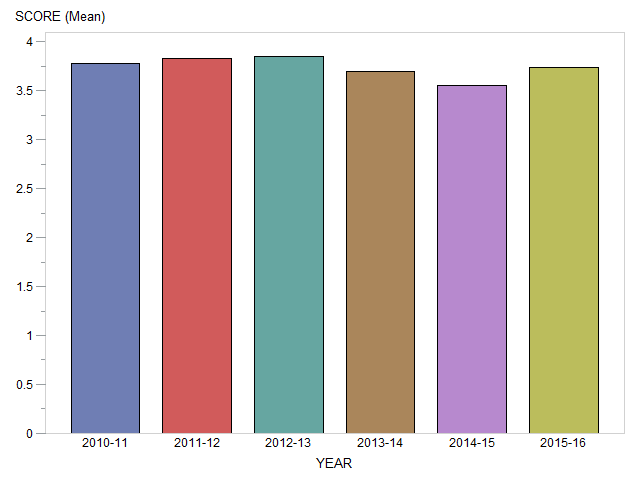 Generated on March 20, 2017 Generated on March 20, 2017 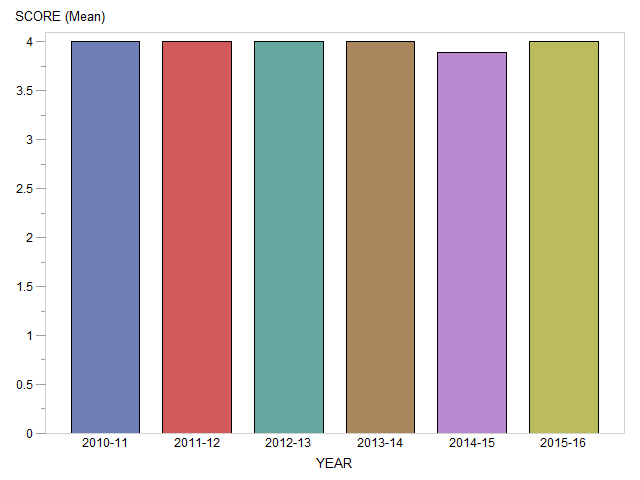 Generated on March 20, 2017 Generated on March 20, 2017 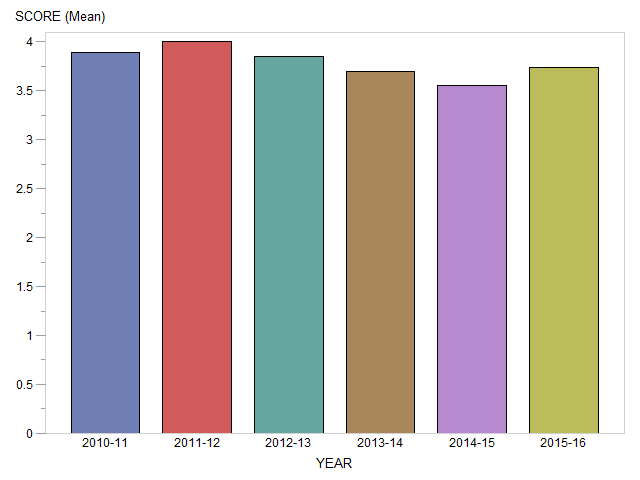 Generated on March 20, 2017 Generated on March 20, 2017 Generated on March 20, 2017 Generated on March 20, 2017 